ОПИСАНИЕ КОМПЕТЕНЦИИ«БУРЕНИЕ СКВАЖИН»2024 г.Наименование компетенции: «Бурение скважин»Формат участия в соревновании: индивидуальный Описание компетенции.Бурение скважин – это тяжёлый физический труд, всегда выполняемый на открытом воздухе практически при любых погодных условиях. Данная компетенция требует физической выносливости, внимательности, дисциплинированности, закалки для постоянной работы под открытым небом, психологической устойчивости. Женщины в данной компетенции не принимают участие.Бурильщики участвуют в ведении и организации бурения, строительстве, эксплуатации и испытании новых скважин, ремонтируют скважины. Контроль исправной деятельности бурового оборудования, двигателей, всех видов механизмов также в компетенции специалиста этого профиля. В случае необходимости бурильщики принимают меры по повышению отдачи продуктового пласта.Бурильщики эксплуатационных и разведочных скважин должны вести технологический процесс бурения скважин; владеть методами управления буровой установкой при реализации процессов углубки скважины и спуска и подъема бурового инструмента; управлять процессами спуска и подъёма колонны бурильных труб, осуществлять контроль за работой средств автоматики. В настоящее время, профессия Бурильщика считается очень востребованной на рынке труда, представители профессии действительно редки в наше время. На специалистов в этой области наблюдается высокий спрос среди работодателей, поэтому профессия Бурильщика вправе называться редкой профессией. Многие фирмы и многие предприятия нуждаются в высококвалифицированных специалистах в этой области, потому как отрасль развивается быстро, а специалисты еще только получают образование.В будущем разнообразие умений, связанных с бурением скважин, будет постоянно расширятся, учитывая возрастающую потребность в открытии новых месторождений и их освоении, а также развитие способов и средств бурения дополнительных стволов глубоких скважин с целью получения параллельных (дублирующих) кернов на заданных глубинах.Нормативные правовые актыПоскольку Описание компетенции содержит лишь информацию, относящуюся к соответствующей компетенции, его необходимо использовать на основании следующих документов:ФГОС СПО по профессии 21.01.03 Бурильщик эксплуатационных и разведочных скважин утвержден приказом Министерства просвещения Российской Федерации от 11 ноября 2022г. № 972; ФГОС СПО по специальности 21.02.02 Бурильщик нефтяных и газовых скважин утвержден приказом Министерства просвещения Российской Федерации от 15 сентября 2022г. № 836;Профессиональный стандарт «Бурильщик эксплуатационного и разведочного бурения скважин на нефть и газ», утвержденный приказом Министерства труда и социальной защиты Российской Федерации от 22 апреля 2021 г. № 272н (зарегистрирован Министерством юстиции Российской Федерации 24 мая 2014 г., регистрационный № 63607).ЕТКС Помощник бурильщика эксплуатационного и разведочного бурения скважин на нефть и газ (первый) утвержден Постановлением Министерства труда и социального развития Российской Федерации от 14.11.2000 N 81;ЕТКС Помощник бурильщика эксплуатационного и разведочного бурения скважин на нефть и газ (второй) утвержден Постановлением Министерства труда и социального развития Российской Федерации от 14.11.2000 N 81;ЕТКС Помощник бурильщика эксплуатационного и разведочного бурения скважин при электробурении утвержден Постановлением Министерства труда и социального развития Российской Федерации от 14.11.2000 N 81;К работе допускаются мужчины  Приказ Минтруда России от 18 июля 2019 г. N 512н "Об утверждении перечня производств, работ и должностей с вредными и (или) опасными условиями труда, на которых ограничивается применение труда женщин" (зарегистрирован Минюстом России 14 августа 2019 г., регистрационный N 55594).<3> не моложе 18 лет  Постановление Правительства Российской Федерации от 25 февраля 2000 г. N 163 "Об утверждении перечня тяжелых работ и работ с вредными или опасными условиями труда, при выполнении которых запрещается применение труда лиц моложе восемнадцати лет" (Собрание законодательства Российской Федерации, 2000, N 10, ст. 1131; 2011, N 26, ст. 3803);Квалификационные характеристики (профессиограмма): Выполнять подготовительные работы к бурению и работы по окончании бурения нефтяных и газовых скважин. Проводить вспомогательные работы по монтажу (демонтажу) противовыбросового оборудования при бурении нефтяных и газовых скважин. Выполнять операции по ремонту бурового оборудования при бурении нефтяных и газовых скважин. Выполнять вспомогательные работы по предупреждению и ликвидации аварий на скважинах. Подготовка к пуску буровой установки и работа при спускоподъемных операциях. Контроль за доливом скважин. Пуск, остановка буровых насосов и контроль за их работой. Определение и устранение неисправностей в работе буровых насосов. Замена изношенных частей буровых насосов. Участие в проведении работ по ликвидации осложнений и аварий, работ по цементированию обсадных колонн в скважине, буровой установке и при разбуривании цементных мостов, оборудовании устья скважины, освоении эксплуатационных и испытании разведочных скважин. Работа, в исключительных случаях, на лебедке вместо бурильщика. Проведение заключительных работ на скважине, профилактический ремонт бурового оборудования, участие в монтаже, демонтаже и транспортировке бурового оборудования при движении бригады со своим блоком. Перечень профессиональных задач специалиста по компетенции определяется профессиональной областью специалиста и базируется на требованиях современного рынка труда к данному специалисту.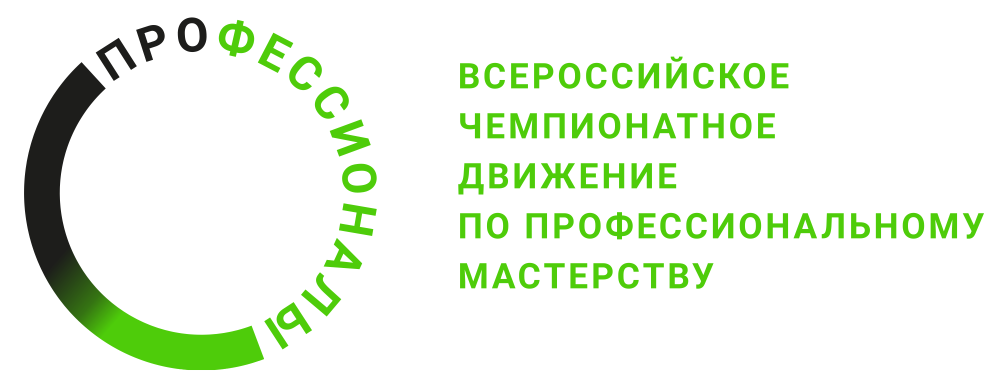 № п/пВиды деятельности/трудовые функции1Выполнение работ по обслуживанию и ремонту бурового оборудования при бурении нефтяных и газовых скважин 2Выполнение комплекса работ при технологическом процессе бурения нефтяных и газовых скважин 3Предупреждение и ликвидация инцидентов, связанных с отклонением от установленного режима технологического процесса бурения нефтяных и газовых скважин4Выполнение работ по ликвидации аварий5Ведение технологического процесса бурения нефтяных и газовых скважин